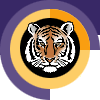 Rochester INSTITUTE OF TECHNOLOGYMinor Program proposal form Kate Gleason College of EngiNEEring Department of Electrical and Microelectronic EngineeringName of Minor: Microelectronic EngineeringBrief description of the minor to be used in university publications Minor Program ApprovalsRationale:A minor at RIT is a related set of academic courses consisting of no fewer than 15 semester credit hours leading to a formal designation on a student's baccalaureate transcript. How is this set of academic courses related?3.0 Multidisciplinary involvement:If this is a multidisciplinary minor spanning two or more academic units, list the units and their role in offering and managing this minor. 4.0 Students ineligible to pursue this minor:The purpose of the minor is both to broaden a student's college education and deepen it in an area outside the student’s major program. A minor may be related to and complement a student’s major, or it may be in a completely different academic/professional area.   It is the responsibility of the academic unit proposing a minor and the unit’s curriculum committee to indicate any home programs for which the minor is not a broadening experience.  Please list below any home programs whose students will not be allowed to pursue this minor, provide the reasoning, and indicate if this exclusion has been discussed with the affected programs:5.0 Minor Program Structure, Sequence and Course Offering Schedule:Describe the structure of the proposed minor and list all courses, their anticipated offering schedule, and any prerequisites.  All minors must contain at least fifteen semester credit hours;  Minors may be discipline-based or interdisciplinary; In most cases, minors shall consist of a minimum of two upper division courses (300 or above) to provide reasonable breadth and depth within the minor;   As per New York State requirements, courses within the minor must be offered with sufficient frequency to allow students to complete the minor within the same time frame allowed for the completion of the baccalaureate degree;Provide a program mask showing how students will complete the minor.Narrative of Minor Program Structure:* Of the three elective courses, two have to be at least 300 or 400 level courses.Two Typical Minor Sequences (possible minor program masks):Semiconductor ManufacturingThis example is for an electrical engineering student on coop spring of third year and spring of their fourth year. Minor courses such as MCEE-201 and MCEE-360 can also be taken in the second year.Micro-Electro-Mechanical Systems (MEMS)This example is for an engineering student on coop Fall of third year and spring of their fourth year. Minor courses such as MCEE-201 and MCEE-360 can also be taken in the second year.Policy Name: D1.1 MINORS POLICY 1. DefinitionA minor at RIT is a related set of academic courses consisting of no fewer than 15 semester credit hours leading to a formal designation on a student's baccalaureate transcript. The purpose of the minor is both to broaden a student's college education and deepen it in an area outside the student’s major program. A minor may be related to and complement a student’s major, or it may be in a completely different academic/professional area.   It is the responsibility of the academic unit proposing a minor and the unit’s curriculum committee to indicate any home programs for which the minor is not a broadening experience.  In most cases, minors shall consist of a minimum of two upper division courses to provide reasonable breadth and depth within the minor.   2. Institutional parameters Minors may be discipline-based or interdisciplinary; Only matriculated students may enroll in a minor;At least nine semester credit hours of the minor must consist of courses not required by the student's home program; Students may pursue multiple minors.  A minimum of nine semester credit hours must be designated towards each minor; these courses may not be counted towards other minors;The residency requirement for a minor is a minimum of nine semester credit hours consisting of RIT courses (excluding "X" graded courses); Posting of the minor on the student's academic transcript requires a minimum GPA of 2.0 in each of the minor courses; Minors may not be added to the student's academic record after the granting of the bachelor's degree. 3. Development/approval/administration processes Minors may be developed by faculty at the departmental, inter-departmental, college, or inter-college level. As part of the minor development process: students ineligible for the proposed minor will be identified; prerequisites, if any, will be identified; Minor proposals must be approved by the appropriate academic unit(s) curriculum committee, and college curriculum committee(s), before being sent to the Inter-College Curriculum Committee (ICC) for final consideration and approval.The academic unit offering the minor (in the case of interdisciplinary minors, the designated college/department) is responsible for the following: enrolling students in the minor (as space permits); monitoring students progress toward completion of the minor; authorizing the recording of the minor's completion on student's academic records; granting of transfer credit, credit by exam, credit by experience, course substitutions, and advanced placement; responding to student requests for removal from the minor.As per New York State requirements, courses within the minor must be offered with sufficient frequency to allow students to complete the minor within the same time frame allowed for the completion of the baccalaureate degree. 4. Procedures for Minor revisionIt is the duty of the college curriculum committee(s) involved with a minor to maintain the program’s structure and coherence.  Once a minor is approved by the ICC, changes to the minor that do not have a significant effect on its focus may be completed with the approval of the involved academic unit(s) and the college curriculum committee(s).  Significant changes in the focus of the minor must be approved by the appropriate academic unit(s) curriculum committee(s), the college curriculum committee(s) and be resubmitted to the ICC for final consideration and approval.A minor in Microelectronic engineering provides basic integrated circuit fabrication skills to students from science and other engineering disciplines whose career path may involve the semiconductor industry. RIT has arguably, one of the finest cleanrooms in the world specializing in undergraduate microelectronic education. A minor in Microelectronic Engineering represents a simple way for students to take advantage of these unique facilities, courses and faculty while at RITApproval request date:Approval granted date:Academic Unit Curriculum Committee1/10/20121/18/2012College Curriculum CommitteeInter-College Curriculum CommitteeThe minor in Microelectronic Engineering consists of two required and three elective courses.  The two required courses provide a foundation in micro-fabrication and thin film deposition. The three elective courses allow the student to specialize in a variety of sub-disciplines such as, Micro-Electro-Mechanical Systems (MEMS), lithography semiconductor manufacturing, solar cells, etc.NAMicroelectronic Engineering BS students (MCEE code) may not pursue this minor since it is their home department.There are no restrictions on any other majors, provided the student meets the required prerequisites. Program: The Microelectronic Engineering minor is designed to provide students from other engineering or non engineering (science) disciplines an introduction to the wide-ranging content of Micro/Nano-fabrication within the Microelectronic Engineering major. The minor consists of a minimum of five Microelectronic Engineering courses resulting in a minimum of 15 credits. There are two required courses and three elective courses. Prerequisites:MATH-182   Project-Based Calculus IIPHYS-212   University Physics IICHMG-131 General Chemistry for Engineers (or equivalent as determined by minor advisor)Additional prerequisites, depending on choice of microelectronic engineering elective courses, may include:EEEE-353 Linear SystemsRequired and elective (optional) courses for Microelectronic Engineering minor with the required prerequisites are shown in the following Table.Required and elective (optional) courses for Microelectronic Engineering minor with the required prerequisites are shown in the following Table.Required and elective (optional) courses for Microelectronic Engineering minor with the required prerequisites are shown in the following Table.Required and elective (optional) courses for Microelectronic Engineering minor with the required prerequisites are shown in the following Table.Required and elective (optional) courses for Microelectronic Engineering minor with the required prerequisites are shown in the following Table.Required and elective (optional) courses for Microelectronic Engineering minor with the required prerequisites are shown in the following Table.Required and elective (optional) courses for Microelectronic Engineering minor with the required prerequisites are shown in the following Table.Required and elective (optional) courses for Microelectronic Engineering minor with the required prerequisites are shown in the following Table.Course Number & TitleSCHRequiredOptional*FallSpringAnnual or BiennialPrerequisitesMCEE-201 I C Technology3YESXXA1)MATH-182      2)PHYS-2123)CHNG-131     MCEE-503 Thin Films3YESXXA1)MCEE-201MCEE-360  or EEEE-2604 (3)YESXXA1)MATH-182      2)PHYS-212     MCEE-502   VLSI Process Modeling3YESXXA1)MCEE-2012)MCEE-360 or EEEE-260MCEE-505   Microlith Mat. & Proc.3YESXXA1)MCEE-201MCEE-515 Nanolith Systems3YESXA1)MCEE-201 2)EEEE-353MCEE-550CMOS Processing4YESXA1)MCEE-360 or EEEE-2602)MCEE 502MCEE-720 Photovoltaics3YESXA1)EEEE-360 or Permission of InstructorMCEE-730   Defect Reduction and Yield Enh.3YESXA1)MCEE-2012)MCEE-360 or EEEE-260MCEE-732   Microelectronics Manufacturing3YESXAMCEE-550MCEE-770   Micro-Electro-Mechanical-Systems3YESXA1)MCEE-201 Total credit hours: 15-17Depending on specific courses selectedThird YearThird YearFourth YearFourth YearFifth YearFifth YearFallSpringFallSpringFallSpringMCEE-201  (3) coopMCEE-503 (3)coopMCEE-502 (3)MCEE-550  (4)MCEE-732  (3)Total Credit Hours:Total Credit Hours:Total Credit Hours:Total Credit Hours:1616Third YearThird YearFourth YearFourth YearFifth YearFifth YearFallSpringFallSpringFallSpringMCEE-201  (3)MCEE-360 or EEEE-260 (4 or 3)MCEE-502 (3)MCEE-503(3)MCEE-770   (3)Total Credit Hours:Total Credit Hours:Total Credit Hours:Total Credit Hours:15 or 1615 or 16